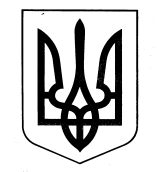 УКРАЇНАЗОЛОЧІВСЬКА СЕЛИЩНА РАДА ВІДДІЛ ОСВІТИ, МОЛОДІ ТА СПОРТУ НАКАЗ   04.01.2021                                          Золочів                                                    № 1Про затвердження графіків прийому громадян в відділі  освіти, молоді та спорту Золочівської селищної ради на 2021 рікЗ метою забезпечення реалізації та гарантування закріплених Конституцією України прав громадян на звернення до органів державної влади, виконання статті 22 Закону України «Про звернення громадян», Указу Президента України від 7 лютого 2008 року № 109/2008 «Про першочергові заходи щодо забезпечення реалізації та гарантування конституційного права на звернення до органів державної влади та органів місцевого самоврядування», підвищення ефективності роботи зі зверненнями громадянНАКАЗУЮ:Затвердити графік прийому громадян працівниками відділу освіти, молоді та спорту Золочівської селищної ради  на 2021 рік (додаток 1).Секретарю відділу освіти, молоді та спорту  Борох Я.Ю. 2.1. Здійснити організаційні заходи щодо проведення  прийому громадян працівниками відділу освіти, молоді та спорту Золочівської селищної ради.2.2. Довести графік прийому громадян до працівників відділу освіти, молоді та спорту   Золочівської селищної ради, керівників закладівзагальної середньої та дошкільної освіти району та громадськості.Контроль за виконанням наказу залишаю за собою.Начальник відділу освіти, молоді та спорту                 	          В.НаговіцинаГончаренко Л.П. 5-05-44З наказом ознайомлено:Додаток 1                                            до наказу відділу освіти,  молоді та спорту                Золочівської  селищної ради від  04.01.2021  № 1Графік прийому громадян працівниками відділу освіти, молоді та спорту Золочівської селищної ради на 2021 рікАдреса для письмових звернень громадян: Україна, 62203,   Харківська область,Богодухівський район,  смт. Золочів , площа Слобожанська, №3, 2 поверхТелефон для довідок за зверненнями громадян: (05764) 5-11-67, 5-02-78, тел. факс (05764) 5-06-45E-mail: : pr.zolochivotg@dniokh.gov.ua.ОСОБИСТИЙ ПРИЙОМ ГРОМАДЯНГончаренко Л.П. 5-05-44№ п/пПосада керівника,  спеціалістів служб відділу Прізвище, ім’я, по батьковіДні та години прийомуМісце прийому (адреса), контактний телефонНачальник відділуосвіти, молоді та спортуНаговіцина Валентина Олександрівнащопонеділка14.00 - 17.00;        щосереди  8.00 -17.00Відділ освіти, молоді та спорту, смт Золочів пл.Слобожанська, 3, 2 пов. телефон: 5-11-67Заступник начальника Широкова Любов борисівнащовівторка 14.00 - 17.00;        щочетверга 8.00 -17.00Відділ освіти, молоді та спорту, смт Золочів пл.Слобожанська, 3, 2 пов. телефон: 5-02-78Головний спеціалістОлійник Зоя Іванівнащопонеділка 14.00 - 17.00;щосереди  8.00 -17.00Відділ освіти, молоді та спорту, смт Золочів пл.Слобожанська, 3,1 пов. телефон: 5-05-14Головний спеціалістБорохЮліяЮріївнащопонеділка 14.00 - 17.00; щосереди  8.00 -17.00Відділ освіти, молоді та спорту, смт Золочів пл.Слобожанська, 3, 2 пов. телефон: 5-04-13Начальник господарчої групи БалюкСергій Іванович щопонеділка 14.00 - 17.00   Відділ освіти, молоді та спорту, смт Золочів пл.Слобожанська, 3, 2 пов телефон: 5-25-80Головний бухгалтерКлименко Марина Миколаївнащовівторка 14.00 - 17.00;щочетверга  8.00 -17.00Відділ освіти, молоді та спорту, смт Золочів пл.Слобожанська, 3, 2 повтелефон: 5-04-79Заступник головного бухгалтераЧерних Лілія Григорівнащосереди  8.00 – 17.00;щоп’ятниці  8.00 – 17.00Відділ освіти, молоді та спорту, смт Золочів пл.Слобожанська, 3, 2 пов телефон: 5-06-45Начальник служби охорони праціРилошко Марина Сергіївнащопонеділка 14.00 - 17.00;щосереди  8.00 -17.00Відділ освіти, молоді та спорту, смт Золочів пл.Слобожанська, 3, 2 повтелефон: 5-05-31